Сумська міська радаVІIІ СКЛИКАННЯ               СЕСІЯРІШЕННЯвід                   2021 року №           -МРм. СумиРозглянувши звернення громадянки, надані документи, відповідно до статей 12, 35, 121, 122, пункту 6 частини третьої статті 186 Земельного кодексу України, статті 50 Закону України «Про землеустрій», частини четвертої статті 15 Закону України «Про доступ до публічної інформації», ураховуючи протокол засідання постійної комісії з питань архітектури, містобудування, регулювання земельних відносин, природокористування та екології Сумської міської ради                  від 30.11.2021 № 41, керуючись пунктом 34 частини першої статті 26 Закону України «Про місцеве самоврядування в Україні», Сумська міська радаВИРІШИЛА:Затвердити проект землеустрою щодо відведення земельної ділянки та надати Петренко Марії Захарівні у власність земельну ділянку за адресою:                         м. Суми, Сумська міська громадська організація «Садівниче товариство-Економіст», земельна ділянка № 109, кадастровий номер 5910136600:10:020:0480, площею 0,0210 га, категорія та цільове призначення земельної ділянки: землі сільськогосподарського призначення,                                             для індивідуального садівництва.Сумський міський голова				                 Олександр ЛИСЕНКОВиконавець: Клименко ЮрійІніціатор розгляду питання - постійна комісія з питань архітектури, містобудування, регулювання земельних відносин, природокористування та екології Сумської міської радиПроєкт рішення підготовлено Департаментом забезпечення ресурсних платежів Сумської міської радиДоповідач – Клименко Юрій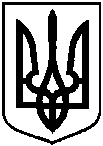 Проєктоприлюднено«__»_____________2021 р.Про надання Петренко Марії Захарівні у власність земельної ділянки за адресою: м. Суми, Сумська міська громадська організація «Садівниче товариство-Економіст», земельна  ділянка № 109, площею 0,0210 га